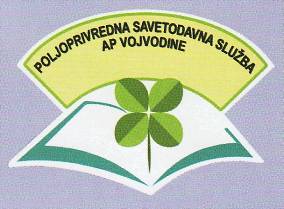 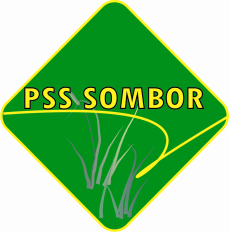    Poljoprivredna stručna služba                     „Sombor“ 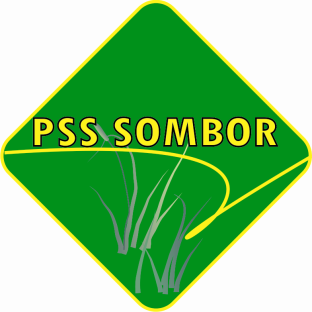 Rezultati makroogleda ozimih strnina i uljane repice u 2020.god.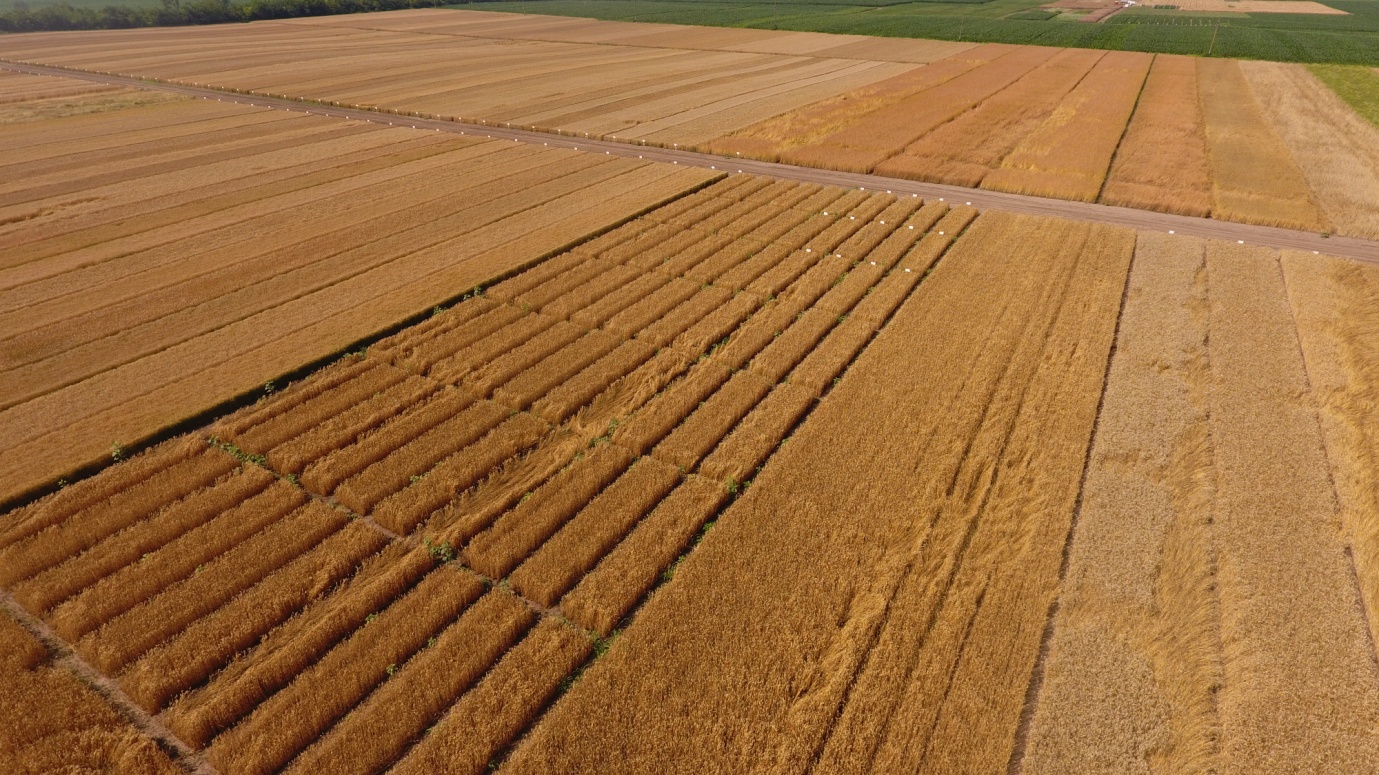 Samo za internu upotrebuSombor, jul 2020.godineRezultati makroogleda ozimih strnina u 2019/2020. godini (Ogledno polje PSS Sombor – Gakovo)Ozima pšenicaOzimi ječamOzimi tritikaleOzimi ovasOzima ražRezultati makroogleda uljane repice u 2020. godini             Lokalitet: Ogledno polje PSS Sombor - GakovoRezultati makroogleda ozimih strnina u 2019/2020. godini (lokalitet Karavukovo)Ozima pšenicaOzimi ječamOzima ražOzimi tritikaleOzimi ovasRezultati ogleda sa ispitivanjem efikasnosti fungicida u zaštiti pšenice od bolesti, 2020.Lokalitet: Ogledno polje PSS Sombor – GakovoSorta: SimonidaDatum setve: 22.10.2019.Datum žetve: 30.06.2020.Datumi primene fungicida:  13.04. → BBCH 32 (T-1)                                                24.04. → BBCH 39 (T-2)                                                                                                05.05. →BBCH 55-59 (T2-T3)                                                08.05. → BBCH 61-65 (T-3)OCENE U OGLEDU% Zaraženih biljaka Septoria tritici ( ocene se odnose na proseke iz tri ponavljanja, u svakom ponavljanju je ocenjivano po 10 biljaka, znači ukupno 30 biljaka. Gledana su tri lista zastavičar, Z-1,Z-2). Datum ocene: 29.05.2020.% Zaraženih klasova Fusarium spp na klasuAnalizirano 100 klasova po parcelici (4x25) u tri ponavljanjaDatum ocene:19.06.2020.PRINOSI U OGLEDU Poljoprivredna stručna služba „Sombor“ dooStaparski put 35, 25000 SomborCentrala:  025/5412-488, 5414-351, 5437-399Fax: 025/5422-855; e-mail: agroso@mts.rs     Atesti: 025/5413-340;  agrosoet@mts.rsSemenska laboratorija: 025/5422-866; semlab@mts.rswww.psssombor.rsRed.br.SortaVlaga%Hektolit. težinaPrinos 14%vlage kg/haRangSadržajproteina %Rang1Simonida12,984,193183411,91262NS 40S12,579,6100731011,65303Zvezdana12,385,698921412,27164NS Futura12,485,495752111,46395NS Ilina12,383,294842712,62106NS Obala12,081,099261311,68287NS Epoha12,382,797901811,28438NS Rani otkos11,786,293433313,1269NS Igra12,183,310323410,236810NS Moma11,986,291173812,70811NS Grivna12,080,810130911,274412NS Čarolija12,087,185955313,37313NS Todorka11,485,993753114,51114Anapurna11,986,195272312,76715Airbus11,685,483266412,611116LG Arnova11,780,985225711,593417LG Apilco11,685,793543211,812718Avenue11,482,588604411,034819LG Armstrong11,384,289734112,251720Alcantara11,783,386255210,675921Centurion11,882,188204511,374022Trublion11,983,189124310,286623Aspekt11,683,881217012,201824Python11,682,984296010,206925Joker11,883,882056912,142026Genius11,782,989334213,25427Bc Ljepotica11,482,910199810,775528Bc Opsesija11,585,387474812,161929Bc Anica11,885,079997211,543630Bc Darija11,686,095592213,19531BG Logika11,783,685225811,633232BG Elastika12,083,282886612,351433BG Klimatika11,583,785415512,67934BG Ikona11,684,494572814,50235BG Adaptina11,686,983266512,341536Solenzara CS11,282,594992612,581237Kingston11,384,591793611,643138Athlon11,682,087374912,521339Sofru11,083,799351210,965040Viriato11,484,291693712,052341Tenor11,881,290254011,174542Sosthene11,482,287574710,556243Sotis11,483,584485910,725744Sobred11,881,18717509,757945Montecristo Cs11,484,479337410,266746Osmose CS11,579,583366310,207047Ovalie CS11,383,575297711,364148Sumtioso11,482,785515410,416549Solindo CS11,583,085415612,122150Izalco CS11,485,073157912,112251Yetti11,581,777187610,486452RGT Sacramento11,281,778477510,715853Basilio11,183,282696711,682954Cellule10,984,58806469,887755Maurizio11,184,374437810,905356Dalara11,083,27969739,917657AS Exp 111,083,880727111,503758AS Exp 211,380,08251689,997459AG P-110,982,910256610,905460AG P-211,082,095212410,566161AG P-310,684,998761511,114762AG P-410,783,410695110,775663AG P-510,783,410488312,012464AG P-610,982,910256710,994965AG P-711,184,194073011,922566Gaudio11,183,997171911,583567Balaton10,882,699571110,017368Cecilius10,784,410279510,935269Apexus10,985,798421611,483870Amicus11,185,795102511,354271Solehio10,685,310603211,633372Modern10,980,898421710,067273KWS Lazuli10,884,394392910,526374Foxyl10,980,68392619,877875Farinelli11,083,991073911,134676Basmati11,280,086745110,945177Zephyr10,882,492313510,097178Santorin11,182,397172010,666079Kruna11,481,78345629,9675Prosek11,483,4905611,43Red.br.SortaVlaga%Hektolit. težinaPrinos 14%vlage kg/haRang1Nonius14,056,71010062NS Parip14,656,21072523Novosadski 56514,456,31055134NS Litos15,059,69686135NS Talos14,960,49500156SU Ellen14,555,11083717Henriete14,456,29754118Balissa14,756,7991989Paso13,852,910023710Zanzibar14,555,59842911AG J-115,760,697041212AG J-215,460,910132513AG J-314,461,286602414AG J-413,961,882102615AG J-513,759,689312116Sandra13,763,887302317Azrah13,463,082572518Carmina13,260,289832019Finola13,259,610194420Funky12,660,996551421Etincel12,659,397561022Bc Bosut13,163,890941923Bc Srećko12,460,987602224Sy Typee12,963,293181725RTG Planet12,962,991151826Isocel12,158,576662727KG Zlatnik12,260,294951628Rekord12,461,270282829Grand12,058,6685629Prosek13,759,58747Red.br.SortaVlaga%Hektolit. težinaPrinos 14%vlage kg/haRangSadržaj proteina %Rang1Odisej10,879,38298711,5952SU Agendus10,677,79252610,3493Tulus10,775,910072411,1784AG-T-110,376,410743111,1975AG-T-210,176,610663211,9436BG Triamo 2S10,076,59523511,6247Bc Goran9,777,710185312,0128Bingo11,078,58279812,2419KG-2011,573,07821911,446Prosek10,576,8942611,50Red.br.SortaVlaga%Hektolit. težinaPrinos 14%vlage kg/haRangSadržaj proteina %Rang1NS Jadar9,849,75769312,8012Bc Marta10,454,06251112,4533Vranac10,147,46063212,742Prosek10,150,4602812,66Red.br.SortaVlaga%Hektolit. težinaPrinos 14%vlage kg/haRangSadržaj proteina %Rang1NS Savo10,774,67269511,7912Inspector10,874,58609411,4723KWS Bono11,575,310291211,3034Serafino11,374,310108310,6555KWS Tayo12,474,011001110,834Prosek11,374,5945511,21red.br.sortavlaga %prinos sa 9%vlage kg/hasadržaj ulja %sadržaj proteina %1H-916 9001 CL8,7208043,921,62Riccardo8,5225143,121,63Hybrirock (tret s)8,1301543,221,74Umberto (tret s)8,2379342,421,75Hybrirock (tret 1)7,7366842,721,96Hybrirock (tret 2)7,8337343,221,77Umberto (tret 1)8,0369943,421,38Umberto (tret 2)8,2385142,921,79Einstein7,5374943,921,310Phoenix CL7,6346843,221,911Inspiration7,7362444,822,312Oriolus7,4334444,421,513Raffiness7,4332944,221,714Kwark7,7404643,021,115Sherpa7,2302943,721,216Silver7,7305642,422,017INV 10227,6281242,422,118Arsenal7,1313544,022,519Artoga6,9283143,521,820LG EXP7,2376142,922,021LG Conrad CL6,9328843,822,822LG Architect7,1323744,621,623NS Jasna6,8273443,422,624NS Zorica6,8277843,222,025NS Ana6,8257243,022,326NS Ras6,8279243,222,127NS Zlatna7,1268143,122,628Mercedes6,6223944,822,529Shrek6,5232942,822,330Atora6,6274043,622,631Clavier CS6,6260743,822,532WRH 5406,7261943,621,933SY Julieta6,6268043,722,134Blue Star6,8244043,622,535SY Florian6,7267843,522,536RNX 37436,5377543,221,637SY Iowa6,6281344,422,638LE 16/3186,7379643,821,439RNX 37446,6259245,022,940RNX 36436,5275744,322,941SY Florida6,6229844,222,442SY Harnas6,6250342,722,1Red.br.SortaVlaga%Hektolit. težinaPrinos 14%vlage kg/haRangSadržajproteina %Rang1NS Moma12,382,479032412,20122NS 40S12,183,383052212,09153NS Todorka11,385,768334213,9724NS Čarolija12,085,569073912,10145Zvezdana12,085,270353810,76306NS Obala11,782,271873610,61367NS Igra12,083,894651010,55388NS Grivna11,781,710011710,34439NS Ilina11,983,787081712,151310NS Rani otkos11,186,164614313,85411NS Futura11,786,077012911,282312NS Epoha11,484,573403511,651813Simonida11,585,964324411,501914KWS Lazuli11,285,087771410,094715Basmati11,581,883611910,713216Solehio11,483,990151311,002717Modern11,781,383422010,414218Farinelli11,483,574693210,673319Foxyl11,280,077442810,563720Santorin12,380,976483110,264521Zephyr11,082,973743411,312222Bc Ljepotica11,382,387671510,424123Bc Opsesija10,985,077702612,45924Bc Anica11,183,768484012,74825Bc Darija11,084,978912512,81726Balaton11,382,987671610,623527Gaudio10,884,010502210,464028Amicus11,485,410431411,711729Viriato11,284,010067611,362130Sofru10,782,410254510,553931Kingston11,382,29669911,162632Athlon11,380,582512312,331133Solenzara10,779,79735811,252434Tenor11,280,710455310,892835Montecristo CS10,584,810537110,154636Osmose CS10,778,583072110,882937Sotis12,180,893271110,324438Sobred11,579,291331210,633439Sosthene11,179,477532710,743140Sumtioso11,877,976923011,232541Izalco CS11,385,259314713,87342Solindo CS11,183,662024611,921643Ovalie CS10,284,262654511,442044Alcantara11,184,268484113,05645Airbus11,184,971073713,39546Anapurna12,485,273853314,28147LG Arnova10,881,186871812,3610Prosek11,483,0820411,51Red.br.SortaVlaga%Hektolit. težinaPrinos 14%vlage kg/haRang1Novosadski 56512,162,8587792NS Talos12,563,25214103NS Litos12,761,4596484NS Parip12,056,5626765Nonius12,259,25105116Bc Bosut14,063,65000127Bc Srećko11,959,0729938Carmina12,262,1752929Azrah11,960,56787510Sandra12,362,97648111Funky12,063,06140712Paso11,858,569234Prosek12,361,16313Red.br.SortaVlaga%Prinos 14%vlage kg/ha1NS Savo11,46439Red.br.SortaVlaga%Prinos 14%vlage kg/ha1Odisej12,962032Bc Goran11,56689Prosek12,26446Red.br.SortaVlaga%Prinos 14%vlage kg/ha1Bc Marta10,656662NS Jadar11,45883Prosek11,05775Broj varijanteVarijante u ogleduDoza /haFaza pšenice pri primeni fungicidaProcenat zaraženih biljakaProcenat zaraženih listovaEfikasnost %Indeks oboljenja(intenzitet pojave na zaraženim listovima)Indeks oboljenja (intenzitet pojave na pregledanim listovima )1I DelaroII Prosaro0,8 l1,0 lT-1 13.04.T-3 08.05.23.337.7756.2715.873.702I CayunisII Prosaro1,0 l1,0 lT-1 13.04.T-3 08.05.20.06.6662.5212.962.593I CayunisII Delaro1,0 l1,0 lT-1 13.04.T-3 08.05.20.06.6662.5211.112.224I Ascra XproII Prosaro1,0 l1,0 lT-1 13.04.T-3 08.05.16.665.5568.7611.111.855I Ascra XproII Prosaro1,0 l1,0 lT-2 24.04.T-3 08.05.20.06.6662.5212.962.596Kontrola--46.6617.77-20.8311.117I Ascra Xpro1,0 lT-2 24.04.26.668.8850.013.883.708I Ascra Xpro1,2 lT2-T-3  05.05.13.334.4475.011.111.489I DelaroII Ascra XproIII Prosaro0,8 l1,0 l1,0 lT-1 13.04.T-2 24.04.T-3 08.05.10.03.3381.2614.811.4810I PriaxorII Prosaro0,75 l1,0 lT-1 13.04.T-3 08.05.16.665.5568.7611.111.8511I PriaxorII Prosaro1,0 l1,0 lT-2 24.04.T-3 08.05.26.6610.043.7212.343.7012I CherokeeII Elatus era1,5 l1,0 lT-1 13.04.T-3 08.05.10.03.3381.2614.811.4813I UnifyII Postulat0,8 l1,0 lT-1 13.04.T-3 08.05.16.665.5568.7615.552.59Broj varijanteVarijante u ogleduFaza pšenice pri primeni fungicida% zaraženih klasova% zaražene površine klasaEfikasnost%1I DelaroII ProsaroT-1 13.04.T-3 08.05.1.6614.8161.292I CayunisII ProsaroT-1 13.04.T-3 08.05.1.6622.2241.923I CayunisII DelaroT-1 13.04.T-3 08.05.2.014.8161.294I Ascra XproII ProsaroT-1 13.04.T-3 08.05.2.3316.6656.455I Ascra XproII ProsaroT-2 24.04.T-3 08.05.2.016.6656.456Kontrola-4.6638.26-7I Ascra XproT-2 24.04.2.6617.8953.248I Ascra XproT2-T-3  05.05.1.6620.3646.789I DelaroII Ascra XproIII ProsaroT-1 13.04.T-2 24.04.T-3 08.05.1.3312.9666.1210I PriaxorII ProsaroT-1 13.04.T-3 08.05.1.6620.3646.7811I PriaxorII ProsaroT-2 24.04.T-3 08.05.2.016.6656.4512I CherokeeII Elatus eraT-1 13.04.T-3 08.05.1.6614.8161.2913I UnifyII PostulatT-1 13.04.T-3 08.05.2.018.5151.62VarijantaPrimenjeni fungicidiFaza pšenice pri primeni fungicidaPrinos po haKontrola 100 %Prinos sa 14% vlageVlaga %Hektolitarska težinaProteini1I DelaroII ProsaroT-1 13.04.T-3 08.05.7744108.3745517.283.910.112I CayunisII ProsaroT-1 13.04.T-3 08.05.7211100.9700116.583.59.573I CayunisII DelaroT-1 13.04.T-3 08.05.8377117.2824015.482.711.154I Ascra XproII ProsaroT-1 13.04.T-3 08.05.8500118.9835115.584.310.845I Ascra XproII ProsaroT-2 24.04.T-3 08.05.7433104.0726016.083.18.726Kontrola-7144100690316.986.810.127I Ascra XproT-2 24.04.7844109.8763416.383.39.638I Ascra XproT2-T-3  05.05.8389117.4823215.684.211.729I DelaroII Ascra XproIII ProsaroT-1 13.04.T-2 24.04.T-3 08.05.8333116.6815815.884.311.2210I PriaxorII ProsaroT-1 13.04.T-3 08.05.7421103.8724816.085.012.4611I PriaxorII ProsaroT-2 24.04.T-3 08.05.7466104.5725716.483.39.4712I CherokeeII Elatus eraT-1 13.04.T-3 08.05.7855109.9772715.485.511.3513I UnifyII PostulatT-1 13.04.T-3 08.05.8378117.3825115.383.911.20